от 13 ноября 2019 года									         № 511-рО снятии на территории р.п. Вахтан городского округа город Шахунья Нижегородской области режима функционирования «Чрезвычайной ситуации»В связи с улучшением паводковой обстановки и понижением уровня воды в реке Кугунер р.п. Вахтан городского округа город  Шахунья Нижегородской области: Отменить с 14 ноября 2019 года режим  функционирования «Чрезвычайной ситуации» для сил и средств Шахунского звена территориальной подсистемы РСЧС Нижегородской области.Распоряжение администрации городского округа город Шахунья Нижегородской области от 8 ноября 2019 года № 502-р (с изменениями от 12 ноября 2019 года № 506-р) «О введении на территории р.п. Вахтан городского округа город  Шахунья Нижегородской области режима функционирования «Чрезвычайной ситуации» считать утратившим силу.Начальнику общего отдела администрации городского округа город Шахунья Нижегородской области разместить настоящее распоряжение на официальном сайте администрации городского округа город Шахунья Нижегородской области.Глава местного самоуправлениягородского округа город Шахунья							  Р.В.Кошелев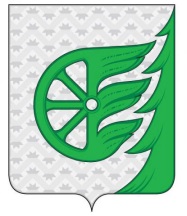 Администрация городского округа город ШахуньяНижегородской областиР А С П О Р Я Ж Е Н И Е